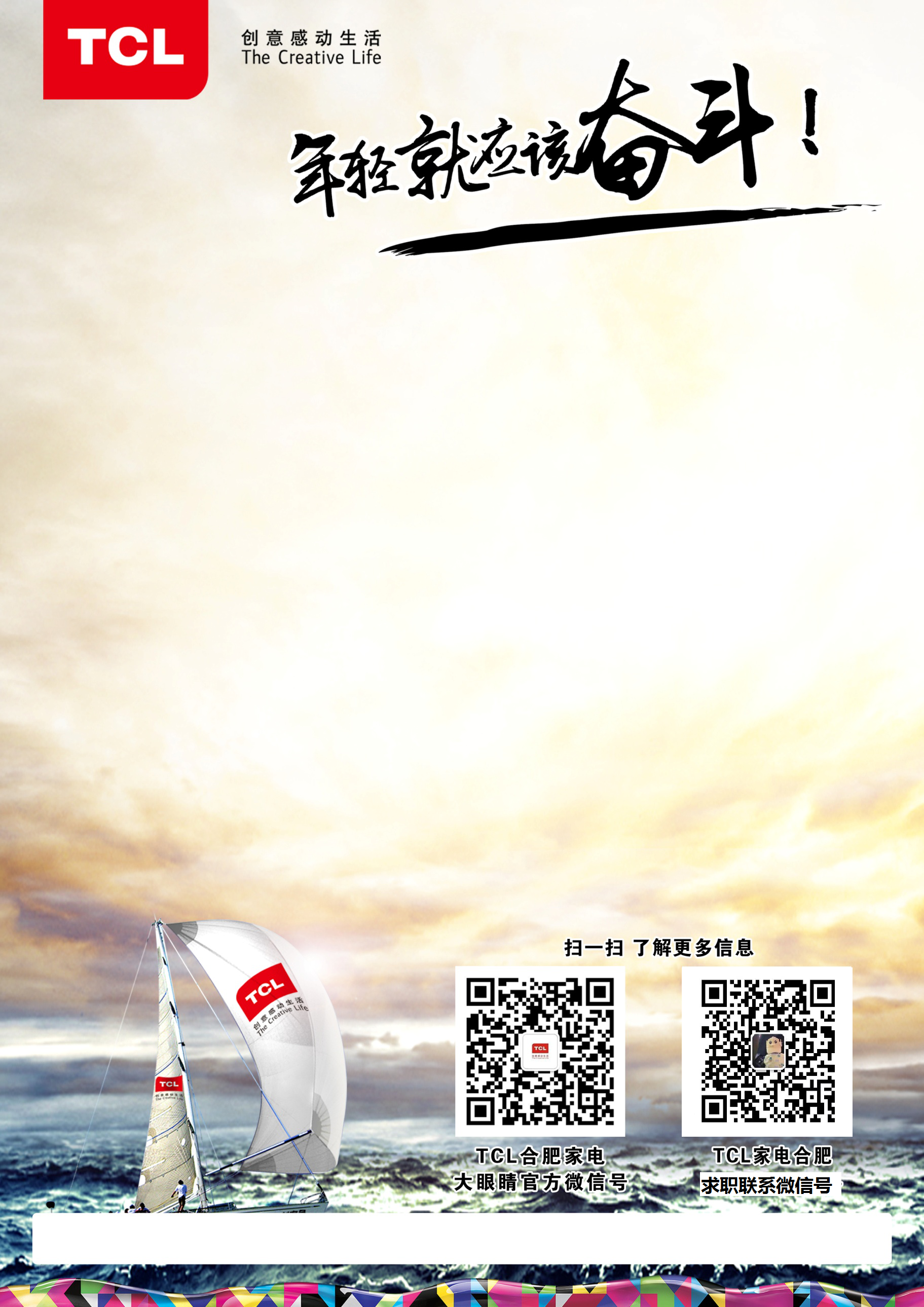 工作时间和薪资福利介绍 1、工作时间：长白班或两班倒；
 2、工资、奖金：前一个月为培训考核期，综合工资在4000-5000左右元/月，培训考核期结束，月均       4500至6000元。
 3、保险：公司将为员工购买保险，使员工的工作、生活更有保障； 4、津贴：平时有特殊岗位津贴，夜半补贴10元/人/天，每年高温时期会有高温津贴；在元旦、春节、    午节、中秋节等传统节日，将发放节日津贴或节日礼品； 5、食宿：按照公司标准，提供17元/人/天餐补。住宿为4人/间的集体标准宿舍，配有空调、热水器， 独立浴室等，补助50元/人/月水电费，超出部分均摊，集体宿舍会安排专人进行物业和后勤管理确            保员工业余时间的安全，后勤服务有保障；6、休息休假: 员工除休息日、法定节假日休假之外，还可享受国家规定的相关假期；工作满一年后享受5    天带薪年休假；另外公司会根据生产的淡旺季对员工进行休假调整；
7、健康体检：每年免费体检一次，充分保障员工的身心健康；
8、业余生活：工业园内有篮球场等多项运动场地，供员工使用，有效丰富员工业余生活。职业发展谁也无法保证给你一个美好的明天，但在这里，你拥有的，是别人无法给你的，机会！TCL(合肥），我们才启程，愿意与你，携手共进！
     我们将在一线员工中选拔出优秀员工进行后备培养，作为TCL 合肥发展的储备人才，后
期可晋升到基层管理、技术岗位，如：生产线线长、车间 主任、设备维修、工艺技术员、助工、工程师等。